VIII. skupina PERIODNEGA SISTEMA: Žlahtni pliniElementi:Pridobivanje:iz ZRAKA: (1%), s frakcionirano destilacijo utekočinjenega zrakaLastnosti:2 s2 px2 py2 pz2 – zunanja lupina je polna  so zelo nereaktivni=INERTNIso plini, brez barve, vonja & okusa, težko topni v vodiosnovni delci so atomi (ker ni samskih elektronov)ne tvorijo spojin, razen Xe (XeF2, XeF4, XeF6 – ksenonovi fluoridi)Uporaba:z He, Ne, Ar (najlažjimi žlahtnimi plini) polnijo svetilne cevi, za svetlobne napise (saj ne reagirajo z nobenimi drugimi elementi, ki so zraven)mešanico He & Ne uporabljajo v plinskih laserjihXe (oddaja svetlobo, podobno sončni) uporabljajo v fotografskih bliskalicahs He polnijo balone, uporabljajo v potapljaških dihalnih aparatih,…He je hladilno sredstvo pri fizikalnih raziskavah pri nizkih temperaturahVII. skupina PERIODNEGA SISTEMA: Halogeni elementiElementi:Pridobivanje:F: z kemijskimi postopki iz FLUOROAPATITOV – Ca5(PO4)3FCl:  vir NaCl  z ELEKTROLIZO na anodi dobijo Cl2iz odpadne HCl: HCl + O2  Cl2 + H2O (ekološko najboljša rešitev)Br & I: Br- & I- sta raztopljena v morski vodi - jih potegnemo iz morske vode, oksidiramo s Cl2 in dobimo: Br2 in I2Lastnosti:2 s2 px2 py2 pz1 – en samski elektronnajbolj reaktivne nekovine, v element.stanju: dvoatomne molekule (F2,Cl2,Br2,I2)agregatno stanje pri sobni temperaturi:fluor & klor: PLIN, brom: TEKOČ, jod: TRDEN(v različnih agregatnih stanjih so zato, ker med molekulami halogenov delujejo Van der Walsove privlačne sile; pri jodu so najmočnejše, ker ima največje št. e-ima najvišje tališče & vrelišče – pri sobni temp. je trden)barva:fluor: rumeno-zelen klor: zelenbrom: rdeče-rjavjod: siv-trden (plin vijoličen)z naraščanjem vrstnega št. (F…I) narašča molska masa & velikost molekule – pri večjih molekulah so molekulske vezi močnejšehalogeni reagirajo s kovinami: tvorijo IONSKE SPOJINE:ioni, ki pri tem nastanejo so halogenidni ioni (tvorijo naboje z 1-: Cl-)reakcija, kjer nastane iz halogena halogenidni ion je eksotermna:X + e-  X-     ΔH° < 0		najbolj eksotermne reakcije so med halogeni & alkalijskimi & zemeljskoalkaljiskimi kovinamiatomi halogenov tvorijo tudi KOVALENTNE VEZI:ker ima atom 1 samski elektron nastane pogosto le ena 6-vez: (molekule v elementarnem stanju-Cl2), največ jih lahko tvorijo 7oksidac.št. je -1, če tvori atom halogena eno kovalentno vez – (HF, HCl,…)v molekulah, ko tvori atom halogena več vezi so oks.št: -1,+1,+3,+5,+7 (izjema!: +4: Cl+4O2-2)so OKSIDANTI: oksidacijska sposobnost po skupini pada (F-najmočnejši)jodidni ion je najmočnejši REDUCENT(fluoridni-najšibkejši)topnost v vodi-polarnem topili: so NEPOLARNI…netopni (če pride do reakcije: – F2-bujno reagira,Cl2-hkrati oddaja&sprejema e- topnost po skupini pada)reaktivnost se po skupini pada (najbolj reaktiven je fluor)      fluor & klor: strupenabrom: povzroča opekline na kožiraztopina joda v alkoholu je blago razkužilno sredstvoklor: za razkuženje pitne vode, vode v bazenih, kot belilo (Cl2+NaCl NaCl + NaClO + H2O)-varikina, uporabljal se je kot 1. bojni plinSpojine:s VODIKOM: (HF-razjeda steklo,HCl-močna kislina,HBr-močna kislina,HI)so v plinastem stanjuso topni v vodi, raztopine so kislevrelišče: večja kot je molekula, višje je (HF-najvišje,zaradi vodikove vezi, HCl, HBr, HI)s KISIKOM:vsi elementi VII. skupine se spajajo s O2 (pri fluoru ni oksokisline)HClO(najšibkejša), HClO2, HClO3, HClO4(najmočnejša) : oksidantiVI. skupina PERIODNEGA SISTEMA: Halkogeni elementiElementi:Lastnosti:2 s2 px2 py1 pz1–2 samska elektronatvorijo IONSKE SPOJINE z nabojem 2-so nekovine, so oksidantitvorijo KOVALENTNE VEZI: pogosto 2, največ pa 6 (…ker 6. skupina)oksidacijska števila: -2, +2, +4, +6osnovni delci:O2 – dvoatomne molekule 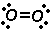 pri drugih pa so molekule v obliki verigeagregatno stanje: O2-PLIN, ostali TRDNIreaktivnost elementov se po skupini zmanjšuje (najbolj reaktiven je kisik) KISIK:Lastnosti:je nekovine, plinnajpogostejši element(H2O,v kamninah v z.skorji,spojine v ozračju:CO2,NO, SO2)reaktiven:z večino elementi-tvori okside(kisik+drug element:eksotermneΔH°<0)dokažemo s tlečo trskonahaja se v dveh oblikahPridobivanje:industrijsko:frakcionirana destilacija (iz utekočinjenega zrak se ločita hlapen dušik & manj hlapen kisik)laboratorijsko: elektroliza H2Ona + anodi-oksidacija: 2OH-  O + H2O + 2e-na – katodi-redukcija: H3O+ + e-  H + H2OUporaba: za dihanje, pri potaplanju, gorjenje, v medicini, v železarstvuŽVEPLO:Lastnosti:pri sobni temperaturi: rumena trdna snov, nepolaren – se ne topi v vodi; delno se topi v etanolu; dobro pa v nepolarnih topilih(organ.toplilih:oglj.disulfidu:CS2)več alotropnih modifikacij:ALOTROPIJA:element se nahaja v različnih oblikahni strupen, njegove spojine pa so zelo strupene, uporaba: ko žveplajo sodeosnovni delci:gori z modrim plamenom, pri gorenju pa nastajajo ŽVEPLOVI OKSIDI:oba se v H2O topita in z njo reagirata, ter tvorita kisline:SO2 + H2O  H2SO3: žveplova (IV) kislina…šibka dvoprotonska k.(HSO3-: hidrogensulfatni (IV) ion)SO3 + H2O  H2SO4: žveplova (VI) kislina-najpomembnejša kemikalija: močna kislina, dvoprotonska, soli: hidrogensulfat(VI), sulfat(VI), koncentrirana je oksidant: Zn + HCl  ZnCl + H2       …Cu + HCl  /v kislinah, ki so oksidanti se raztapljajo nežlahtne kovine: Cu+konc.H2SO4CuSO4+SO2H2OAl + koncentrirana H2SO4  …PASIVACIJA:kovina ne reagira(plast Al oksidira- na površini nastane plast oksida-ščiti pred razpadom–se ne topi v koncen. H2SO4koncentracija H2SO4 je HIGROSKOPNA:snovem odvzema,veže nase H2OŽveplove spojine:spojine s H2: H2 + S  H2S (vodikov sulfid)ag.stanje:plin,vonj:gnile jajce(vonjamo že 1:50.000),zelo strupen,močan reducenttopen v vodi,kisle raztopine-reagira protolitsko: H2S(g)+H2OH2S(aq): žveplovodikova k.(šibka, 2-protonska)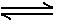 pridobivanje: sol+kislina:Na2S+2HClH2S+2NaCl, sinteza elementov:H2+SH2S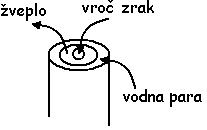 Pridobivanje žvepla: (žveplo se nahaja v naravi v 3 oblikah):elementarno/samorodno žveplo: s FRASCHOVIM POSTOPKOM:pod zemljo stalijo žveplo & z zrakom pod tlakom spravijo na površinosulfidi:ZnS(sfolerit),PbS(galeniti),HgS(cinabariti),FeS: PRAŽENJE na zraku:pri predelavi sulfidnih rud do kovin nastaja SO2,ki ga lahko predelamo v H2SO4sulafti: CaSO4 (se ne uporabljajo za pridobivanje)V. skupina PERIODNEGA SISTEMA:Elementi:Lastnosti:2 s2 px1 py1 pz1 – trije samski elektroniagregatno stanje:dušik: PLINostali: TRDNImed molekulami so DISPERZIJSKE VEZIIONSKE VEZI niso tako pomembne, tvorijo 3- ione (razen Bi3+, ker je velik atom in lahko e- odcepimo, saj so oddaljeni od jedra)tvorijo 3 KOVALENTNE VEZI (3 samski e-, največ pa 5)kovinski značaj po skupini narašča (N & P: pravi nekovini, Bi: prava kovina)DUŠIK:Lastnosti:nekovina, plinzelo nereaktiven/inerten, ker ima trojno vez:E = 946 kJ mol-1 (dušikova atmosfera)pri sobni temp. reagira samo z Li: Li + N2  Li3+Npri višji temperaturi reagira z Mg: Mg + N2  Mg3N2v drugih reakcijah je potrebna zelo visoka temperaturatvori nadpovprečno veliko spojinPridobivanje:industrijsko: iz zraka (80%) s frakcionirano destilacijolaboratorijsko: (NH4)2 Cr2O7  N2 + Cr2O3 + H2OSpojine: z VODIKOM: NH3 (amoniak)AMONIAK: (NH3)Lastnosti:smrdi, je plin, topen v H2O, druga najpomembnejša kemikalijabazičen: NH3 + H2O  NH4+ + OH-je reducent: NH3(g) + HCl(g)  NH4Cl(s)-umetna meglaPridobivanje: INDUSTRIJSKO: N2 + 3 H2  2 NH3  ΔH1 < 0   Habber-Boschov postopek(visoka T)+katalizatorLABORATORIJSKO: NH4Cl (sol) + NaOH (baza)  NaCl + NH3 + H2OPoskusi: PRIDOBIVANJE VODIKAKIPPOV APARAT: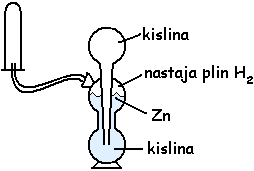 kislina teče navzdol, do druge bučke in reagira s cinkomnastaja H2odpremo ventilček  H2 začne uhajati v epruveto (to dokažemo s tlečo trsko, ki zagori – kot vokalni plin)VODIKOV VODNJAK: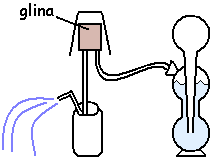 vodik usmerimo pod stekleno čašo, ki pokriva glineno posodoskozi pore v glini prodrejo majhne molekule vodikaH2 gre iz glinene posode po cevki navzdol, v posodoko se posoda napolni izrine tekočino ven – "vodnjak"VODIKOVI MEHURČKI: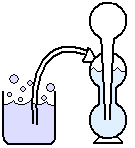 iz kippovega aparata je vodik po cevki speljan v posodo z vodo+milnicopojavijo se mehurčki vodikadodamo tlečo trsko, ki zagori  to dokazuje, da je H2 v zmesi z zrakom EKSPLOZIVEN & GORIBALON NAPOLNJEN Z VODIKOM: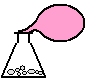 v elenmajerico damo HCl + Zn, ter jo pokrijemo z balonompri reakciji nastaja vodik  …balon se večabalon zavežemo in približamo tlečo 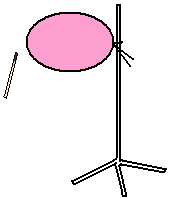    trsko  balon počiPoskusi: HALOGENI ELEMENTIDOKAZNA REAKCIJA:kloroform – CHCl3 (brezbarven): dokazni reagent za halogene v elementarnem stanjuCHCl3 + Br2  ORANŽNACHCl3 + I2  ROZA-VIJOLIČNACHCl3 + Cl2  SVETLO ZELENALABORATORIJSKO PRIDOBIVANJE Cl2: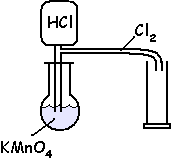 poskus poteka v digestoriju2 KMnO4 + 16 HCl  5 Cl2 + 8 H2O + 2 MnCl2 + 2 KClCl2: zelen plinLASTNOSTI Cl2:Cl2 uvajamo v H2O  dobimo KLOROVICOvanj pomočimo rdeč lakmusov papir, ki se razbarva  Cl2 je BELILOklorovici dodamo kapljico barvila, ki se razbarva(gostota Cl2 je večja od zraka, zato se zadržuje bolj pri tleh – uporabljali so ga kot bojni plin)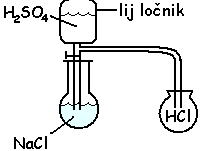 LABORATORIJSKO PRIDOBIVANJE HCl:2 NaCl + H2SO4  Na2SO4 + 2 HCl (plin bele barve)v vodi reagira kislov vodi se topi = je polarenDOKAZOVANJE KISLOSTI / BAZIČNOSTI:bučka polna plinastega HCl je povezana z	H2O + metiloranž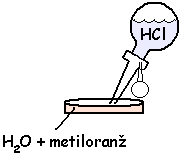 plin se počasi raztaplja v H2OH2O zaradi podtlaka, ki nastane, vdre v bučko  dokaz za:TOPNOST HCl v H2OKISLOST HCl – metiloranž obarva raztopino kisline rdečePoskusi: HALKOGENI ELEMENTILABORATORIJSKO PRIDOBIVANJE O2:KMnO4 K2MnO4 + MnO2 + O2 [dodamo tlečo trsko, ki zagori]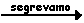 KMnO4 + H2O2 + H2SO4  O2 + H2O + MnSO4 + K2SO4 [tleča trska zagori]K2Cr2O7 (oranžni kristalčki) +detergent + H2O2   nastane pena, ki gre ven iz merilnega vala  dodamo tlečo trsko, ki zagori: "goreča pena"ŽVEPLO:iz kristalnega žvepla naredimo amorfno:kristalno žveplo segrevamo–moder plamen …in ga hitro ohladimo-zlijemo v mrzlo vododobimo amorfne oblike žvepla:na vrhu: žveplov cvetspodaj: plastično žveplotopnost: (topno je v nepolarnih topilih)v H2O je netopnov etanolu je delno topno:etanolu dodamo žveplovse skupaj zlijemo v H2O  postane motno … je delno topnov CS2 + žveplo se stopižveplova ploščica (SO2):v degistorij damo:prižgemo žveplovo ploščico in jo pomočimo v KMnO4-vijolični oksidant  poteče reakcija  oksidant se spremeni v beloH2O + metiloranž  se obarva rdečerožo z vijoličnimi barvili: reagirajo s SO2  barvila se razbarvajo v beloHe (helij)Ne (neon)Ar (argon)Kr (kripton)Xe (ksenon)Rn (radon) radioaktivenzrak najprej utekočinijo, nato ga segrevajo – pri določeni temperaturi se uplini  takrat se izloči en elementF (fluor)Cl (klor)Br (brom)I (jod)At (astat)radioaktivenbarvaag.stanjevelikost molekuleoksidacijaka sposobnosttopnostreaktivnostfluorrumeno-zelen plinnaraščanje vrstnega št. narašča molska masa & velikost molekuleoksidacijska sposobnostpo skupini pada(F-najmoč.oksidant)topnostpo skupini pada(F-najbolj)reaktivnostpo skupini pada(F-najbolj)klorzelenplinnaraščanje vrstnega št. narašča molska masa & velikost molekuleoksidacijska sposobnostpo skupini pada(F-najmoč.oksidant)topnostpo skupini pada(F-najbolj)reaktivnostpo skupini pada(F-najbolj)bromrdeče-rjavtekočnaraščanje vrstnega št. narašča molska masa & velikost molekuleoksidacijska sposobnostpo skupini pada(F-najmoč.oksidant)topnostpo skupini pada(F-najbolj)reaktivnostpo skupini pada(F-najbolj)jodsiv (plin)trdennaraščanje vrstnega št. narašča molska masa & velikost molekuleoksidacijska sposobnostpo skupini pada(F-najmoč.oksidant)topnostpo skupini pada(F-najbolj)reaktivnostpo skupini pada(F-najbolj)O (kisik)S (žveplo)Se (selen)Te (telur)Po (polonij)radioaktiven(odkrila M.Carrie)O2 (kisik)O3 (ozon/trikisik)v troposferi & stratosferiv obliki dvoatomnih molekuldelno topen v vodi(naraščanje °C… manj) – omogoča življenje v vodije oksidantkoristen, nujno potrebenv stratosferiv obliki troatomnih molekulmolekule so nebostojne & razpadejo v O2:    2 O3  3 O2močnejši oksidant kot O2,višje tališče, vrelišče & gostoto (ker…večja masa)je strupen, ščiti pred UV žarkiKRISTALNA OBLIKA: (ortorombsko), ß (monoklinsko)AMORFNA OBLIKA: žveplov cvet, plastično žveplokronsko žveplo: S8žveplo vezano v verige: Sx(8 S atomov vezanih v obroč-"krono")(od 2 do 50.000 S vezanih v verige)SO2 (plin)SO3 (bela trdna snov)je obstojenoks. št.: +4 (lahko oksidant/reducent)SO2+H2SS+H2O(pri vulkan.izbruhu)razpade na SO2 in O2oksidacijsko št.:+6(lahko oksidant)N (dušik)P (fosfor)As (arzen)Sb (antimon)Bi (bizmut)SO2-plin, reducent,reagira z KMnO4SO3-bela trdna snovoba se topita v H2O – in tvorita kislino  metiloranž se obarva rdeče)SO2 + H2O  H2SO3 žveplova (IV) kislina…šibka, dvoprotonska kisl.(HSO3-:hidrogensulfatni (IV) ion)SO3 + H2O  H2SO4 [žveplova (VI) kislina]SO2 + H2O  H2SO3 žveplova (IV) kislina…šibka, dvoprotonska kisl.(HSO3-:hidrogensulfatni (IV) ion)SO3 + H2O  H2SO4 [žveplova (VI) kislina]